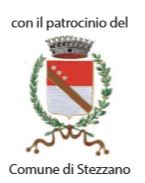 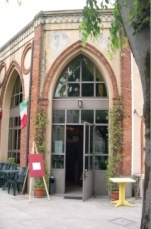 					 AL "CASCINETTO" di v. Mascagni Stezzano		  SABATO 28 DICMBRE dalle ore 9.30 alle 17.30  (con pausa pranzo)			 CONSAPEVOLEZZA  ATTRAVERSO IL MOVIMENTO    					POSTURA COME LIMITE		      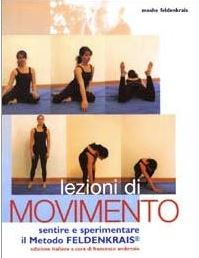 SEI  CURIOSO DI SAPERE CHE COSA E' 		"FELDENKRAIS" ?Vieni a partecipare a questo seminario e scopri il beneficio del metodo "FELDENKARAIS". con il professionista PAOLO MACCAGNO e la Dottoressa MARIA ZILOCCHI." E' un modo per far pace con la gravità. Una ginnastica dolce per entrare in contatto col SE profondo e per percepire il fluido continuo della vita che ci attraversa" ( Dottoressa Maria Zilocchi).Sei un atleta o semplicemente hai dolori alle schiena o articolazioni?FELDENKRAIS può esserti di aiuto; i suoi profondi benefici per dolori cronici, lesioni o ansie sono stati notati in medicina (news scienza).FELDENKRAIS propone gentili sequenze esplorative di movimento dove imparerai a muoverti liberamente, con maggior facilità, flessibilità e grazia migliorando la postura, l'equilibrio ed il coordinamento.Costo: € 50. Numero minimo partecipanti 10 (si consiglia un abbigliamento comodo e l'utilizzo di un materassino).Per informazioni rivolgersi all'A.P.A.S. Stezzano via 25 Aprile, 9/A, orario dalle ore 16.00 alle ore 18.30, dal Lunedì al Venerdì tel. 035-4540471 cell. 3485363320 